Crash Course #14: The Dark Ages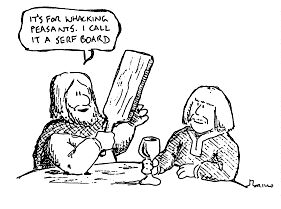 Watch this video:http://www.youtube.com/watch?v=QV7CanyzhZg&list=PLBDA2E52FB1EF80C9&index=14Answer these questions completely and in detail:Why is 600-1450 called the Middle Ages in Europe?  Why is it called the Dark Ages?Do you think these names are accurate?What is this period like outside of Europe?What is feudalism? Describe it.Compare Europe and the Muslim world at this time.Who are the Abbasids?  Where was their capital?How did Abbasid expansion create problems similar to what occurred in the Roman Empire?List and describe some accomplishments of the Abbasids.Describe Spain under the Muslims.Describe China under the Tang and Song Dynasties.